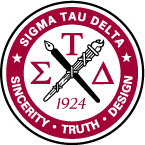 Complete this applicationAttach a copy of your current transcript(s) Attach the $55 application fee (make checks payable to Sigma Tau Delta)Return the application, transcript(s), and application fee toProf. Jacqueline FoertschAuditorium Building, Room 112University of North Texas English Department1155 Union Circle #311307Denton, Texas 76203-5017We accept applications all year long. However, if you wish to receive your membership certificate at our induction ceremony for same semester induction, please return this application by the middle of the semester.Name						Student ID #Current AddressCity						State		Zip CodePermanent AddressPhone Number				Email# of college hours completed			# of English hours completedEnglish GPA					Expected graduation dateApplicant signature				DateMembershipWe offer two kinds of membership, Full and Associate.  Full Members must meet the following requirements:45 college credit hours12 credit hours in English coursesMinimum cumulative GPA of 3.0Minimum GPA of 3.5 in English coursesAn Associate Membership is for those students who have not yet earned either enough college or English credit hours or the minimum GPA.If you meet these criteria and wish to join Sigma Tau Delta:Complete an application, which you can find on the back.Attach a copy of your current transcript.Include a check for $55 (Full Member) or $20 (Associate Member), payable to Sigma Tau Delta. When associate members meet the requirements for Full Membership, they are responsible for paying an additional $35. The $55 membership fee is paid only once.Send these materials to Sigma Tau Delta, Dept. of English, Auditorium Bldg., 112.